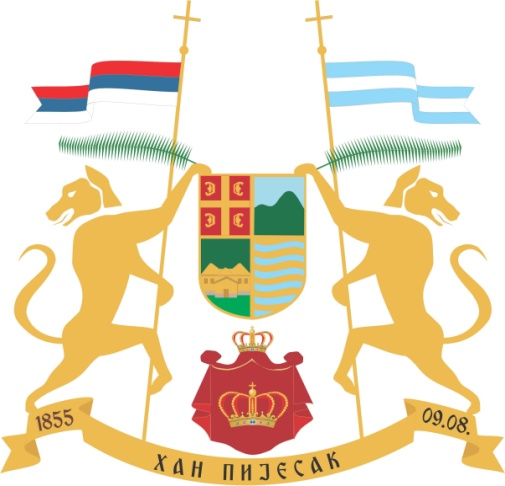 На основу чланова 46., 47.,  48. и 49. Закона о буџетском систему Републике Српске („Службени гласник Републике Српске“ број 121/12, 52/14, 103/15 и 15/16), члана 39. Закона о локалној самоуправи („Службени гласник Републике Српске“  број 97/16) и члана 37. Статута општине Хан Пијесак („Службени гласник општине Хан Пијесак“ број 10/17), након разматрања Извјештаја о извршењу буџета општине Хан Пијесак за 2019. годину, Скупштина општине Хан Пијесак, на сједници одржаној дана 29.05.2020. године, донијела је О  Д  Л  У  К  У о усвајању Извјештаја о извршењу буџета општине Хан Пијесак за 2019. годинуI                                                     Усваја се Извјештај о извршењу  буџета  општине Хан Пијесак за 2019. годину у износима:Фонд 01- Општи фонд:Буџетска средства....................................................................................3.911.788 КМБуџетски издаци.......................................................................................3.473.538 КМРазлика у финансирању (1-2)...................................................438.250 КМФонд 04- Фонд средстава приватизације и сукцесије:1.	Буџетска средства........................................................................................177.196 КМ2.	Буџетски издаци...........................................................................................177.196 КМ            Разлика у финансирању (1-2).................................................................0 КМФонд 05- Фонд за посебне пројекте:1.	Буџетска средства........................................................................................170.000 КМ2.	Буџетски издаци...........................................................................................162.743 КМ            Разлика у финансирању (1-2)........................................................7.257 КМIIСаставни дио ове Одлуке је Извјештај о извршењу буџета општине Хан Пијесак за 2019. годину.Страна  2											  Број 6III           Ова Одлука ступа на снагу наредног дана од дана објављивања у „Службеном гласнику општине Хан Пијесак“.Број: 01-022-46/20Дана: 29.05.2020. године		Предсједник Скупштине		     Михаела Томовић, с.р.      ___________________________________На основу члана 39. Закона о локалној самоуправи („Сл. гласник РС“, бр. 97/16) и члана 37. Статута општине Хан Пијесак („Сл. гласник општине Хан Пијесак бр. 10/17), Скупштина општине Хан Пијесак је на сједници одржаној  дана 29.05.2020. године, донијела је О Д Л У К У о усвајању  Извјештаја о утрошку средстава од накнаде од продаје шумских дрвних сортимената у 2019. годиниI        Скупштина општине Хан Пијесак усваја Извјештај о утрошку средстава од накнаде од продаје шумских дрвних сортимената у 2019. години.II	Саставни дио ове Одлуке је Извјештај о утрошку средстава од накнаде од продаје шумских дрвних сортимената у 2019. години. III	Ова Одлука ступа на снагу осмог дана од дана  објављивања у „Службеном гласнику општине Хан Пијесак“.Број: 01-022-47/20Дана: 29.05.2020. године		Предсједник Скупштине		     Михаела Томовић, с.р.      ___________________________________На основу члана 39. Закона о локалној самоуправи („Сл. гласник РС“, бр. 97/16) и члана 37. Статута општине Хан Пијесак („Сл. гласник општине Хан Пијесак бр. 10/17), Скупштина општине Хан Пијесак, разматрајући  Извјештај о утрошку средстава од накнада за воде у 2019. години, на сједници одржаној  дана 29.05.2020. године, донијела је О Д Л У К У о усвајању  Извјештаја о утрошку средстава од накнада за воде у 2019. годиниI        Скупштина општине Хан Пијесак усваја Извјештај Начелника општине  о утрошку средстава од накнада за воде у 2019. години. II	Саставни дио ове одлуке је Извјештај о утрошку средстава од накнада за воде у 2019. години. III	Ова Одлука ступа на снагу осмог дана од дана  објављивања у „Службеном гласнику општине Хан Пијесак“.Број: 01-022-48/20Дана: 29.05.2020. године		Предсједник Скупштине		     Михаела Томовић, с.р.      ___________________________________На основу члана 39. Закона о локалној самоуправи („Сл. гласник РС“, бр. 97/16) и члана 37. Статута општине Хан Пијесак („Сл. гласник општине Хан Пијесак Страна 3											  Број 6бр. 10/17), Скупштина општине Хан Пијесак, разматрајући  Извјештај о утрошку средстава за финансирање посебних мјера заштите од пожара у 2019. години, на сједници одржаној  дана 29.05.2020. године, донијела је О Д Л У К У о усвајању  Извјештаја о утрошку средстава за финансирањепосебних мјера заштите од пожара у 2019. годиниI        Скупштина општине Хан Пијесак усваја Извјештај Начелника општине о утрошку средстава за финансирање посебних мјера заштите од пожара у 2019. години.II          Саставни дио ове одлуке је Извјештај о утрошку средстава за финансирање посебних мјера заштите од пожара у 2019. години.III	Ова Одлука ступа на снагу осмог дана од дана  објављивања у „Службеном гласнику општине Хан Пијесак“.Број: 01-022-49/20Дана: 29.05.2020. године		Предсједник Скупштине		     Михаела Томовић, с.р.      ___________________________________На основу члана 27. Одлуке о уређењу простора и  грађењу („Службени гласник општине Хан Пијесак“ бр. 24/18) и члана 37. Статута општине Хан Пијесак („Службени гласник општине Хан Пијесак“ бр. 10/17), Скупштина општине Хан Пијесак, на сједници одржаној дана  29.05.2020. године, донијела је О Д Л У К У о давању у закуп неизграђеног градског грађевинског земљишта путем лицитацијеIСкупштина општине Хан Пијесак даје у закуп неизграђено градско грађевинско земљиште означено као к.ч. 414/1 – дио к.о. Хан Пијесак (I зона) , у површини од 504,8m2 путем лицитације, у складу са Измјенама дијела регулационог плана ужег центра насеља Хан Пијесак и урбанистичко-техничким условима за предметну локацију.II Земљиште из тачке I ове Одлуке издаје се у закуп ради постављања пословног објекта привременог карактера – самоуслужне аутопраонице, на период од 5 (пет) година, са могућношћу продужења рока.IIIНа основу ове одлуке објавиће се Оглас о давању у закуп неизграђеног градског грађевинског земљишта путем лицитације у дневном листу „Глас Српске“,  на огласној табли општине и огласним таблама Мјесних заједница најкасније 15 дана прије дана одржавања лицитације. IV      Поступак лицитације провешће Комисија за продају грађевинског земљишта у државној својини путем лицитације  именована одлуком скупштине општине.  VПочетна  цијена закупа земљишта из тачке I ове Одлуке одређује се на основу Одлуке о висини закупнине градског грађевинског земљишта које се даје у закуп лицитацијом и износи  5% утврђене тржишне вриједности грађевинског земљишта (I зона), односно  0,40КМ (40пфенинга) по 1 m2 грађевинског земљишта.Цијена закупнине обрачунаваће се на мјесечном нивоу.VIСтрана 4											  Број 6Учесници лицитације дужни су уплатити кауцију у износу од 10% од почетне мјесечне закупнине, на благајни општине, са напоменом-уплата кауције за учешће у лицитацији.VIIСа учесником лицитације чија понуда се утврди као најповољнија, закључиће се одговарајући уговор, којим ће се ближе уредити права и обавезе закупоримца и закуподавца.На нацрт уговора из става 1. овог члана, прибавиће се мишљење Правобранилаштва Републике Српске.VIIIОва одлука ступа на снагу осмог дана од дана објављивања у „Службеном гласнику општине Хан Пијесак“. Број: 01-022-50/20Дана: 29.05.2020. године		Предсједник Скупштине		     Михаела Томовић, с.р.      ___________________________________На основу 39. Закона о локалној самоуправи (''Службени гласник Републике Српске'', бр. 97/16) и члана 37. Статута Општине Хан Пијесак (''Службени гласник Општине Хан Пијесак'', бр. 10/17), а у вези са члановима 20. и 21. Закона о управљању отпадом ("Службени гласник Републике Српске", број 111/13, 106/15 и 16/18) и члановима 105.-110. Пословника Скупштине општине Хан Пијесак (''Службени гласник Општине Хан Пијесак'', бр. 13/17),  Скупштина Oпштине Хан Пијесак, на сједници одржаној дана  29.05.2020. године, донијела јеО Д Л У К Уо приступању изради локалног Плана управљања отпадом општине Хан Пијесак       IПриступа се изради локалног Плана управљања отпадом општине Хан Пијесак.IIИзрадом локалног плана управљања отпадом дефинишу се циљеви управљања отпадом на подручју општине Хан Пијесак, у складу са Стратегијом управљања отпадом за период 2017-2026. године, као и мјере и носиоце активности за постизање циљева.IIIНачелник општине ће рјешењем формирати радну групу за израду Плана, која ће се састојати од најмање 5 (пет) чланова.	Рјешењем из претходног става утврдиће се динамика реализације израде Плана, као и права и дужности Радне групе.IV	Рок за израду Плана је 90 дана, од дана формирања Радне групе.VЛокални план управљања отпадом треба да садржи: - очекиване врсте, количине и поријекло укупног отпада на територији, - очекиване врсте, количине и поријекло отпада који ће бити искоришћен или одложен у оквиру територије обухваћене планом, - очекиване врсте, количине и поријекло отпада који ће се прихватити из других јединица локалне самоуправе, - циљеви који треба да се остваре у погледу поновне употребе и рециклаже отпада у области која је обухваћена планом, - програм сакупљања отпада из домаћинстава, - програм сакупљања опасног отпада из домаћинстава, - програм сакупљања комерцијалног отпада, - програм управљања индустријским отпадом, - приједлоге за поновну употребу и рециклажу отпада, - програм смањења количина биоразградивог и амбалажног отпада у комуналном отпаду,Страна 5											  Број 6- програм развијања јавне свијести о управљању отпадом, - локацију постројења за сакупљање отпада, третман и одлагање отпада, укључујући и податке о локацијским условима, - мјере за спречавање кретања отпада који није обухваћен планом и мјере за поступање са отпадом који настаје у ванредним ситуацијама, - мјере санације неуређених депонија, - надзор и праћење планираних активности и мјера, - процјену трошкова и изворе финансирања за планиране активности, - могућности сарадње између двије или више јединица локалне самоуправе, - рокови за извршење планираних мјера и активности, - друге податке, циљеве и мјере од занчаја за ефикасно управљање отпадом.VIЛокални план управљања отпадом доноси се на период од пет година. VIIЛокални план управљања отпадом проћи ће процедуру прибављања сагласности Министарства за просторно уређење, грађевинарство и екологију Републике Српске, те процедуру приједлога који ће се доставити Скупштини општине Хан Пијесак  на усвајање. VIIIОва Одлука ступа на снагу осмог дана од дана објављивања у „Службеном гласнику општине Хан Пијесак“.Број: 01-022-51/20Дана: 29.05.2020. године		Предсједник Скупштине		     Михаела Томовић, с.р.      __________________________________На основу члана 39. Закона о локалној самоуправи („Сл. гласник РС“, бр.  97/16),  члана 19. Закона о систему јавних служби („Сл. гласник РС“, бр. 68/07, 109/12 и 44/16) и члана 37. Статута општине Хан Пијесак („Сл. гласник општине Хан Пијесак бр. 10/17), Скупштина општине Хан Пијесак, разматрајући  Извјештај о пословању и годишњи обрачун ЈЗУ Апотека „Хан Пијесак“ из Хан Пијеска за 2019. годину, на сједници одржаној дана 29.05.2020. донијела је	О Д Л У К У о усвајању  Извјештаја о пословању и годишњем обрачунуЈЗУ Апотека  „Хан Пијесак“ из Хан Пијеска за 2019. годинуI	Скупштина општине Хан Пијесак усваја Извјештај о пословању и годишњем обрачуну ЈЗУ Апотека „Хан Пијесак“ из Хан Пијеска за 2019. годину.  II	Ова Одлука ступа на снагу осмог дана од дана објављивања у „Службеном гласнику општине Хан Пијесак“.Број: 01-022-34/20Дана: 29.05.2020. године		Предсједник Скупштине		     Михаела Томовић, с.р.      ___________________________________На основу члана 39. Закона о локалној самоуправи („Сл. гласник РС“, бр. 97/16),  члана 19. Закона о систему јавних служби („Сл. гласник РС“, бр. 68/07, 109/12 и 44/16) и члана 37. Статута општине Хан Пијесак („Сл. гласник општине Хан Пијесак“ бр. 10/17), Скупштина општине Хан Пијесак, на сједници одржаној дана 29.05.2020. године, разматрајући Програм рада и финансијски план ЈЗУ Апотека „Хан Пијесак“ из Хан Пијеска  за 2020. годину,  донијела јеО Д Л У К У Страна 6											  Број 6о давању сагласности на Програм рада и  финансијски план   ЈЗУ  Апотека „Хан Пијесак“ из Хан Пијеска за 2020. годину          I             Скупштина општине Хан Пијесак даје сагласност на Програм рада и финансијски план Јавне здравствене установе Апотеке „Хан Пијесак“ из Хан Пијеска за 2020. годину. II	Ова Одлука ступа на снагу осмог дана од дана објављивања у „Службеном гласнику општине Хан Пијесак“.Број: 01-022-35/20Дана: 29.05.2020. године		Предсједник Скупштине		     Михаела Томовић, с.р.      ___________________________________На основу члана 39. Закона о локалној самоуправи („Сл. гласник РС“, бр. 97/16),  члана 19. Закона о систему јавних служби („Сл. гласник РС“, бр. 68/07, 109/12 и 44/16) и члана 37. Статута општине Хан Пијесак („Сл. гласник општине Хан Пијесак бр. 10/17), Скупштина општине Хан Пијесак, разматрајући  Извјештај о пословању и годишњи обрачун ЈУ Ветеринарска амбуланта Хан Пијесак за 2019. годину, на сједници одржаној дана 29.05.2020. године, донијела је О Д Л У К У о усвајању  Извјештаја о пословању  и годишњем обрачунуЈУ Ветеринарска амбуланта  Хан Пијесак за 2019. годинуI	Скупштина општине Хан Пијесак усваја  Извјештај о пословању и годишњем обрачуну ЈУ Ветеринарска амбуланта Хан Пијесак за 2019. годину, број 19/20 од 29.02.2020. године. II	Ова Одлука ступа на снагу осмог дана од дана објављивања у „Службеном гласнику општине Хан Пијесак“.Број: 01-022-21/20Дана: 29.05.2020. године		Предсједник Скупштине		     Михаела Томовић, с.р.      ___________________________________На основу члана 39. Закона о локалној самоуправи („Сл. гласник РС“, бр. 97/16),  члана 19. Закона о систему јавних служби („Сл. гласник РС“, бр. 68/07, 109/12 и 44/16) и члана 37. Статута општине Хан Пијесак („Сл. гласник општине Хан Пијесак“ бр. 10/17), Скупштина општине Хан Пијесак, на сједници одржаној дана 29.05.2020. године, разматрајући Програм рада и финансијски план ЈУ Ветеринарске амбуланте Хан Пијесак за 2020. годину,  донијела јеО Д Л У К У о давању сагласности на Програм рада и  финансијски план   ЈУ Ветеринарска амбуланта Хан Пијесак  за 2020. годину  I             Скупштина општине Хан Пијесак даје сагласност на Програм рада и финансијски план Јавне установе Ветеринарска амбуланта Хан Пијесак за 2020. годину, број 21/20 од  29.02.2019. године.II	Ова Одлука ступа на снагу осмог дана од дана објављивања у „Службеном гласнику општине Хан Пијесак“.Број: 01-022-22/20Страна 7											  Број 6Дана: 29.05.2020. године		Предсједник Скупштине		     Михаела Томовић, с.р.      ___________________________________На основу члана 39. Закона о локалној самоуправи („Сл. гласник РС“, бр. 97/16),  члана 19. Закона о систему јавнх служби („Сл. гласник РС“, бр. 68/07, 109/12 и 44/16) и члана 37. Статута општине Хан Пијесак („Сл. гласник општине Хан Пијесак бр. 10/17), Скупштина општине Хан Пијесак, разматрајући Годишњи извјештај о пословању ЈУ Центар за омладину и спорт „Поглед“ Хан Пијесак за 2019. годину, на сједници одржаној дана 29.05.2020.године, донијела је О Д Л У К У о усвајању  Извјештаја о пословањуЈУ Центар за омладину и спорт „Поглед“  Хан Пијесак за 2019. годинуI	Скупштина општине Хан Пијесак усвоја Извјештај о пословању  ЈУ Центар за омладину и спорт „Поглед“ Хан Пијесак за 2019. годину, број 41/20 од 19.03.2020. године.II	Ова Одлука ступа на снагу осмог дана од дана објављивања у „Службеном гласнику општине Хан Пијесак“.Број: 01-022-23/20Дана: 29.05.2020. године		Предсједник Скупштине		     Михаела Томовић, с.р.      ___________________________________На основу члана 39. Закона о локалној самоуправи („Сл. гласник РС“,97/16),  члана 19. Закона о систему јавних служби („Сл. гласник РС“, бр. 68/07, 109/12 и 44/16) и члана 37. Статута општине Хан Пијесак („Сл. гласник општине Хан Пијесак“ бр. 10/17), Скупштина општине Хан-Пијесак, на сједници одржаној дана 29.05.2020. године, разматрајући Програм рада и финансијски план ЈУ Центар за омладину и спорт „Поглед“  Хан Пијесак за 2020. годину,  донијела јеО Д Л У К У о давању сагласности на Програм рада и  финансијски план   ЈУ Центар за омладину и спорт „Поглед“ Хан Пијесак  за 2020. годину I             Скупштина општине Хан Пијесак даје сагласност на Програм рада и финансијски план Јавне установе Центар за омладину и спорт „Поглед“ Хан Пијесак за 2020. годину, број  37/20 од  19.03.2020. године. II	Ова Одлука ступа на снагу осмог дана од дана објављивања у „Службеном гласнику општине Хан Пијесак“.Број: 01-022-24/20Дана: 29.05.2020. године		Предсједник Скупштине		     Михаела Томовић, с.р.      ___________________________________На основу члана 39. Закона о локалној самоуправи („Сл. гласник РС“, бр. 97/16) и члана 36. Статута општине Хан Пијесак („Сл. гласник општине Хан Пијесак бр.20/14), Скупштина општине Хан Пијесак, разматрајући  Извјештај  о раду у органима ЈКП „Краљева Гора“ д.о.о. Хан Пијесак за 2019. годину, на сједници одржаној дана 29.05.2020. донијела је О Д Л У К У о усвајању  Извјештаја о раду у органима ЈКП „Краљева Гора“ д.о.о.  Хан Пијесак за 2019. годинуСтрана 8											  Број 6I	Скупштина општине Хан Пијесак усваја Извјештај Начелника општине о раду у органима ЈКП „Краљева Гора“ д.о.о. Хан Пијесак за 2019. годину,  број 02-018-2/4/20 од  13.05.2020. године. II	Ова Одлука ступа на снагу осмог дана од дана објављивања у „Службеном гласнику општине Хан Пијесак“.Број: 01-022-42/20Дана: 29.05.2020. године		Предсједник Скупштине		     Михаела Томовић, с.р.      ___________________________________На основу члана 39. Закона о локалној самоуправи („Сл. гласник РС“, бр. 97/16) и члана 37. Статута општине Хан Пијесак („Сл. гласник општине Хан Пијесак бр.10/17), Скупштина општине Хан Пијесак, разматрајући  Извјештај о раду ЈКП „Краљева Гора“ д.о.о. Хан Пијесак са информацијом о водоснабдијевању на подручју општине Хан Пијесак, на сједници одржаној дана 29.05.2020. године донијела је ОДЛУКУо усвајању Извјештаја о раду ЈКП „Краљева Гора“ д.о.о. Хан Пијесак са информацијом о водоснабдијевању на подручју општине Хан ПијесакI	Скупштина општине Хан Пијесак усваја Извјештај о раду ЈКП „Краљева Гора“ д.о.о. Хан Пијесак за 2019. годину, са информацијом о водоснабдијевању на подручју општине Хан Пијесак,  од 25.02.2020. године.II	Ова Одлука ступа на снагу осмог дана од дана објављивања у „Службеном гласнику општине Хан Пијесак“.Број: 01-022-42/20Дана: 29.05.2020. године		Предсједник Скупштине		     Михаела Томовић, с.р.      ___________________________________На основу члана 39. Закона о локалној самоуправи („Службени гласник РС“, бр. 97/16) и члана 37. Статута општине Хан Пијесак („Службени гласник општине Хан Пијесак бр. 10/17), Скупштина општине Хан Пијесак, разматрајући  Извјештај о раду Општинске организације Црвеног крста Хан Пијесак за 2019. годину, на сједници одржаној  дана 29.05.2020. године, донијела јеО Д Л У К У о усвајању  Извјештаја о раду Општинске  организације Црвеног крста општине  Хан Пијесак за 2019. годину I	Скупштина општине Хан Пијесак усваја Извјештај о раду Општинске организације Црвеног крста општине Хан Пијесак за 2019. годину.II	Ова Одлука ступа на снагу осмог дана од дана објављивања у „Службеном гласнику општине Хан Пијесак“.Број: 01-022-36/20Дана: 29.05.2020. године		Предсједник Скупштине		     Михаела Томовић, с.р.      ___________________________________На основу члана 39. Закона о локалној самоуправи („Сл. гласник РС“, бр. 97/16) и члана 37. Статута општине Хан Пијесак („Сл. гласник општине Хан Пијесак бр.10/17), Скупштина општине Хан Пијесак, Страна 9											  Број 6разматрајући  Извјештај  о раду за 2019.годину  Борачке организације Хан Пијесак, на сједници одржаној дана 29.05.2020. донијела је О Д Л У К У о усвајању  Извјештаја о раду   Борачке организације Хан Пијесак за 2019. годинуI	Скупштина општине Хан Пијесак усваја Извјештај о раду Борачке организације Хан Пијесак за 2019. годину,  број 11/20 од  14.05.2020. године.II	Ова одлука ступа на снагу осмог дана од дана објављивања у „Службеном гласнику општине Хан Пијесак“.Број: 01-022-37/20Дана: 29.05.2020. године		Предсједник Скупштине		     Михаела Томовић, с.р.      ___________________________________На основу члана 39. Закона о локалној самоуправи („Сл. гласник РС“, бр.  97/16) а у вези са чланом 12. став (6) Закона о порезу на непокретности („Сл. гласник РС“, бр. 91/15) и члана 37. Статута општине Хан Пијесак („Сл. гласник општине Хан Пијесак бр.10/17), Скупштина општине Хан Пијесак,  на сједници одржаној дана 29.05.2020. донијела је З А К Љ У Ч А Ко усвајању Информације о пријављеним непокретностимаса пореским рачунима и наплаћеним порезима на подручју општинеХан Пијесак за 2019.  годинуIСкупштина општине Хан Пијесак упознала се са Информацијом Пореске управе, Подручне јединице Хан Пијесак, о пријављеним непокретностима са пореским рачунима и наплаћеним порезима на подручју општине Хан Пијесак за 2019. годину, бр. 06/1.07/0805-052.4-5571/20 од  18.05.2020. године и исту усваја.II	Овај Закључак ступа на снагу осмог дана од дана од дана објављивања у „Службеном гласнику општине Хан Пијесак“.Број: 01-022-40/20Дана: 29.05.2020. године		Предсједник Скупштине		     Михаела Томовић, с.р.      ___________________________________На основу члана 39. Закона о локалној самоуправи („Сл. гласник РС“, бр. 97/16) и члана 36. Статута општине Хан Пијесак („Сл. гласник општине Хан Пијесак“ бр. 20/14), Скупштина општине Хан Пијесак, на сједници одржаној дана 29.05.2020. године, разматрајући Информацију о стању привреде у Општини Хан Пијесак у 2019. години, донијела   јеЗ А К Љ У Ч А К о усвајању информације о стању привреде у општини Хан Пијесак у 2019. години I        Скупштина општине Хан Пијесак упознала се са Информацијом  Одјељења за привреду, финансије и друштвене дјелатности Општинске управе општине  Хан Пијесак, о стању привреде у општини Хан Пијесак у 2019. години  и исту усваја.IIОвај Закључак ступа на снагу осмог дана од дана објављивања у „Службеном гласнику општине Хан Пијесак“.Број: 01-022-45/20Дана: 29.05.2020. годинеСтрана 10											  Број 6		Предсједник Скупштине		     Михаела Томовић, с.р.      ___________________________________На основу члана 39. Закона о локалној самоуправи („Сл. гласник РС“, бр. 97/16) и члана 37. Статута општине Хан Пијесак („Сл. гласник општине Хан Пијесак бр. 10/17), Скупштина општине Хан Пијесак, разматрајући  Информацију о упису у Централни регистар предузетника на подручју општине Хан Пијесак, на сједници  одржаној  дана  29.05.2020. године, донијела јеЗ А К Љ У Ч А К о усвајању  Информације о упису у Централни регистар предузетника на подручју општине  Хан Пијесак I	Скупштина општине Хан Пијесак упознала се са Информацијом Одјељења за привреду, финансије и друштвене дјелатности Општинске управе општине Хан Пијесак,  о упису у Централни регистар предузетника на подручју општине Хан Пијесак од 20.05.2020. године и исту усваја. IIОвај Закључак ступа на снагу осмог дана од дана објављивања у „Службеном гласнику општине Хан Пијесак“.Број: 01-022-43/20Дана: 29.05.2020. године		Предсједник Скупштине		     Михаела Томовић, с.р.      ___________________________________На основу члана 39. Закона о локалној самоуправи („Сл. гласник РС“, бр. 97/16) и  члана 37. Статута општине Хан Пијесак („Сл. гласник општине Хан Пијесак“ бр. 10/17),Скупштина општине Хан Пијесак, на сједници одржаној дана 29.05.2020. године, разматрајући Информацију о стању у области пољопривреде, донијела јеЗ А К Љ У Ч А К о усвајању информације о стању у области пољопривреде на подручју општине Хан ПијесакI       Скупштина општине Хан Пијесак упознала се са Информацијом Одјељења за привреду, финансије и друштвене дјелатности Општинске управе општине Хан Пијесак, о стању у области пољопривреде на подручју општине Хан Пијесак, од 20.05.2019. године и исту усваја.II       Овај Закључак ступа на снагу осмог дана од дана објављивања у „Службеном гласнику општине Хан Пијесак“.Број: 01-022-44/20Дана: 29.05.2020. године		Предсједник Скупштине		     Михаела Томовић, с.р.      ___________________________________На основу члана 39. Закона о локалној самоуправи („Сл. гласник РС“, бр. 97/16) и члана 37. Статута општине Хан Пијесак („Сл. гласник општине Хан Пијесак бр. 10/17), Скупштина општине Хан Пијесак, разматрајући  Информацију о стању и проблемима у области социјалне и дјечије заштите  на подручју општине Хан Пијесак, на  сједници  одржаној  дана  29.05.2020. године, донијела је З А К Љ У Ч А К о усвајању  Информације о стању у области социјалне и дјечије заштите  на подручју општине  Хан Пијесак IСтрана 11											Број 6Скупштина општине Хан Пијесак  упознала се са Информацијом Одјељења за привреду, финансије и друштвене дјелатности Општинске управе општине Хан Пијесак,  о стању у области социјалне и дјечије заштите  на подручју општине од  19.05.2020. године и исту усваја. II       Овај Закључак ступа на снагу осмог дана од дана објављивања у „Службеном гласнику општине Хан Пијесак“.Број: 01-022-41/20Дана: 29.05.2020. године		Предсједник Скупштине		     Михаела Томовић, с.р.      ___________________________________На основу члана 39. Закона о локалној самоуправи („Сл. гласник РС“, бр. 97/16) и члана 37. Статута општине Хан Пијесак („Сл. гласник општине Хан Пијесак“ бр. 10/17), након разматрања Информације о стању јавног реда и мира на подручју Полицијске станице Хан Пијесак, Скупштина општине Хан Пијесак, на сједници одржаној дана 29.05.2020. године,  донијела јеЗАКЉУЧАКо усвајању Информације о стању јавног реда и мира на подручју Полицијске станице Хан Пијесак за  2019. годинуIСкупштина општине Хан Пијесак упознала се са Информацијом о стању јавног реда и мира на подручју Полицијске станице Хан Пијесак, број 16-6/01-052-1-116-58/20 од 12.05.2020. године и исту усваја.II	Овај Закључак ступа на снагу наредног дана од дана објављивања у „Службеном гласнику општине Хан Пијесак“.Број: 01-022-38/20Дана: 29.05.2020. године		Предсједник Скупштине		     Михаела Томовић, с.р.      ___________________________________На основу члана 39. Закона о локалној самоуправи („Сл. гласник РС“, бр. 97/16) и члана 37. Статута општине Хан Пијесак („Сл. гласник општине Хан Пијесак бр. 10/17), Скупштина општине Хан Пијесак, разматрајући  Информацију о упису ученика у школској 2020/2021. години са освртом на материјални положај школе,  на  сједници одржаној  дана 29.05.2020. године, донијела је З А К Љ У Ч А К о усвајању  Информације о упису ученика у први разред ушколској 2020/2021. години са освртом на материјални положај школеI	Скупштина општине Хан Пијесак упознала се са Информацијом о упису ученика у први разред у школској 2020/2021. години, са освртом на материјални положај Основне школе  „Милан Илић Чича Шумадијски“ Хан Пијесак, број 01-148/2020 од  14.05.2020. године и исту усваја.II	Овај закључак ступа на снагу наредног дана од дана објављивања  у „Службеном гласнику општине Хан Пијесак“.Број: 01-022-39/20Дана: 29.05.2020. године		Предсједник Скупштине		     Михаела Томовић, с.р.      ___________________________________Страна 12											 Број 6На основу члана 64. Закона о службеницима и намјештеницима у органима јединице локалне самоуправе („Службени гласник РС број: 97/16) и члана 59. Статута општине Хан Пијесак („Службени гласник општине Хан Пијесак број: 10/17), Начелник општине  д о н о с и:П Л А Н           запошљавања у Општинској управи општине Хан Пијесак за 2020. годинуI          Овим Планом запошљавања у Општинској управи општине Хан Пијесак за 2020.годину ( у даљем тексту: План) утврђено је стварно стање попуњености радних мјеста, план броја службеника, техничких и помоћних радника-намјештеника на неодређено вријеме за 2020. годину.       План је донесен у складу са  расположивим финансијским средствима и  Одлуком о усвајању буџета општине Хан Пијесак за 2019.годину број: 01-022-106/19 од 13.12.2019.г.( „Службени гласник општине Хан Пијесак“ број: 45/19).II       Утврђено је стварно стање попуњености радних мјеста на дан 13.01.2020. године и планиран је пријем службеника у радни однос на неодређено вријеме за 2020.годину :IIIОвај план ступа на снагу даном доношења, а биће објављен у „Службеном гласнику општине Хан Пијесак“.Број: 02-12-1/20Дана: 13.01.2020. године			Начелник општине			Владо Остојић, с.р.________________________________      На основу члана 79. Закона о службеницима и намјештеницима у јединицама локалне самоуправе („Службени гласник Републике Српске“ број: 97/16), члана 20. Правилника о јединственим процедурама за попуњавање упражњених радних мјеста у градској односно општинској управи („Службени гласник РС“ број: 42/17), начелник Општине Хан Пијесак доносиР Ј Е Ш Е Њ Е о именовању  Комисије за  спровођење поступка  за пријем службеника у 2020. години-Конкурсна комисија-Члан 1.     Овим рјешењем именује се Комисија за спровођење поступка за пријем службеника на упражњена радна мјеста у Општинској управи општине Хан Пијесак-Конкурсна комисија ( у даљем тексту: Комисија).     Члан 2.	   За чланове Комисије,  именују се:1. Видовић Драгана, службеник испред Општинске управе ,предсједник2.  Гашевић Зора ,службеник испред Општинске управе, члан3. Тодоровић Владан, службеник за управљање људским ресурсима, члан, 4. Бакмаз Зорица, члан са листе стручњака, 5. Мирјана Лазаревић, члан са листе стручњака.Члан 3.Комисија доноси пословник о раду већином гласова чланова Комисије.Члан 4.Комисијa одбацује закључком неблаговремене, недопуштене, неразумљиве и непотпуне пријаве, као и пријаве кандидата који не испуњавају опште и посебне услове из јавног конкурса.	Члан 5.Комисија сачињава списак кандидата који испуњавају услове за пријем на упражњено радно мјесто, након чега се спроводи изборни  поступак. У изборном поступку се врши оцјењивање стручне оспособљености ,знања и вјештина кандидата који учествују у изборном поступку, према критеријумима и мјерилима за избор. Усмени интервју са кандидатом је обавезан.Страна 14								  Број 6Члан 6.           Након завршеног усменог интервјуа, сваки члан Комисије врши бодовање тако што кандидатима додјељује од пет до десет бодова. Коначан резултат конкуренције представља укупан збир бодова додијељених од сваког члана Комисије.         По окончаном изборном поступку конкурсна комисија сачињава листу за избор кандидата по редослиједу кандидата коју доставља начелнику општине,а кандидати се рангирају, почевши од најбољег резултата оствареног у изборном поступку. Члан 7.     Одлуку о избору кандидата са листе за избор доноси начелник општине, рјешењем о пријему у радни однос кандидата који је прворангиран на листи за избор.Члан 8.     Ово рјешење ступа на снагу даном доношења, а биће објављено у „Службеном гласнику општине Хан Пијесак“.Број: 02-120-10/20Дана: 20.05.2020. године			Начелник општине			Владо Остојић, с.р.__________________________________На основу члана  41. Закона о буџетском систему („Службени гласник РС“ број 121/12, 52/14, 103/15 и 15/16), члана 59. Статута општине Хан Пијесак („Службени гласник општине Хан Пијесак“ број 10/17) и чланова 12.  и 13.   Одлуке о извршењу буџета општине Хан Пијесак за 2020. годину („Службени гласник општине Хан Пијесак“ број 45/19 и 5/20), Начелник општине доносиО Д Л У К Уо одобравању реалокације (прерасподјеле) средстава у Буџету општине Хан Пијесак Члан 1.Одобрава се реалокација средстава у Буџету општине Хан Пијесак за  2020. годину у износу од  16.000,00 КМ. Члан 2.Реалокација средстава из члана 1. ове Одлуке извршиће се  у оквиру ПЈ 00410130- Општинска управа  на сљедећи начин:- са буџетске позиције 415227- Дом здравља средства  се реалоцирају се на  буџетску позицију 511341-  инсталација гријања за вешерај и помоћне просторије Дома здравља  Хан Пијесак.Члан 3.За реализацију ове Одлуке задужује се Одјељење за привреду, финансије и друштвене дјелатности.Члан 4.Ова Одлука ступа на снагу даном доношења, а објавиће се у „Службеном гласнику Општине Хан Пијесак“.О б р а з л о ж е њ еНаведена реалокација се врши ради набавке инсталација  гријања у вешерају и помоћним просторијама Дома здравља Хан Пијесак. Обзиром да се ради о улагању у нову нефинансијску имовину која се прибавља за потребе других субјеката који немају статус буџетског кориника, реалокација је извршена у складу са чланом 65. став (2) Правилника о рачуноводству, рачуноводственим политикама и рачуноводственим процјенама за буџетске кориснике („Службени гласник Републике Српске“  број 115/17 и 118/18),  због чега је одлучено као у диспозитиву ове  Одлуке.Број: 02-400-21/20Дана: 29.04.2020. године			Начелник општине			Владо Остојић, с.р.________________________________Страна 15											  Број 6На основу члана  41. Закона о буџетском систему („Службени гласник РС“ број 121/12, 52/14, 103/15 и 15/16), члана 59. Статута општине Хан Пијесак („Службени гласник општине Хан Пијесак“ број 10/17) и чланова 12.  и 13.   Одлуке о извршењу буџета општине Хан Пијесак за 2020. годину („Службени гласник општине Хан Пијесак“ број 45/19 и 5/20), Начелник општине доносиО Д Л У К Уо одобравању реалокације (прерасподјеле) средстава у Буџету општине  Хан ПијесакЧлан 1.Одобрава се реалокација средстава у Буџету општине Хан Пијесак за  2020. годину у износу од  24.469,00 КМ  (за април 2020.). Члан 2.Реалокација средстава из члана 1. ове Одлуке извршиће се са ПЈ 00410300- Центар за социјални рад на ПЈ 00410130- Општинска управа  на сљедећи начин:- са буџетске позиције 411100- расходи за бруто плате  средства у износу од 3.246,00 КМ реалоцирају се на  буџетску позицију 411100,- са буџетске позиције 411200- расходи за бруто накнаде запослених  средства у износу од 450,00 КМ реалоцирају се на  буџетску позицију 411200,- са буџетске позиције 416111- стална новчана помоћ средства у износу од  1.367,00 КМ реалоцирају се на  буџетску позицију 416111,- са буџетске позиције 416112- додатак за помоћ и његу другог лица  средства у износу од  9.966,00 КМ реалоцирају се на  буџетску позицију 416112,- са буџетске позиције 416121- лична инвалиднина средства у износу од  1.106,00 КМ реалоцирају се на  буџетску позицију 416121,- са буџетске позиције 416126- текуће помоћи породиљама  средства у износу од  1.700,00 КМ реалоцирају се на  буџетску позицију 416126,- са буџетске позиције 416129- остале текуће дознаке грађанима  средства у износу од  3.245,00 КМ реалоцирају се на  буџетску позицију 416129  (416100 укупно 17.384,00 КМ),- са буџетске позиције 416300- дознаке пружаоцима  услуга социјалне заштите  средства у износу од  2.713,00 КМ реалоцирају се на  буџетску позицију 416300 и- са буџетске позиције 487400- трансфери фодовима обавезног соц. осигурања   средства у износу од  676,00 КМ реалоцирају се на  буџетску позицију 487400.Члан 3.За реализацију ове Одлуке задужује се Одјељење за привреду, финансије и друштвене дјелатности.Члан 4.Ова Одлука ступа на снагу даном доношења, а објавиће се у „Служб.  гласнику Општине Хан Пијесак“.О б р а з л о ж е њ еНаведена реалокација се врши из разлога што није почео са радом Центар за социјални рад Хан Пијесак,  због чега је одлучено као у диспозитиву ове  Одлуке.Број: 02-400-23/20Дана: 07.05.2020. године			Начелник општине			Владо Остојић, с.р.__________________________________На основу члана  41. Закона о буџетском систему („Службени гласник РС“ број 121/12, 52/14, 103/15 и 15/16), члана 59. Статута општине Хан Пијесак („Службени гласник општине Хан Пијесак“ број 10/17) и чланова 12.  и 13.   Одлуке о извршењу буџета општине Хан Пијесак за 2020. годину („Службени гласник општине Хан Пијесак“ број 45/19 и 5/20), Начелник општине доносиСтрана 16											  Број 6О Д Л У К Уо одобравању реалокације (прерасподјеле) средстава у Буџету општине Хан Пијесак Члан 1.Одобрава се реалокација средстава у Буџету општине Хан Пијесак за  2020. годину у износу од  1.400,00 КМ. Члан 2.Реалокација средстава из члана 1. ове Одлуке извршиће се  у оквиру  ПЈ 00410130- Општинска управа  на сљедећи начин:- са буџетске позиције 411100- расходи за бруто плате запослених средства  се реалоцирају се на  буџетску позицију 411252- расходи за награде за посебне резултате у раду.Члан 3.За реализацију ове Одлуке задужује се Одјељење за привреду, финансије и друштвене дјелатности.Члан 4.Ова Одлука ступа на снагу даном доношења, а објавиће се у „Службеном гласнику Општине Хан Пијесак“.О б р а з л о ж е њ еНаведена реалокација се врши ради исплате  награда за посебне резултате у раду за три службенице Општинске управе, а у вези имплементације  Стратегије развоја општине  Хан Пијесак и  додјеле награде Општини Хан Пијесак у износу од 50.000,00 УСД  од стране организације УНДП за процес управљања локалним развојем у  2019. години,  због чега је одлучено као у диспозитиву ове  Одлуке.Број: 02-400-24/20Дана: 26.05.2020. године			Начелник општине			Владо Остојић, с.р.____________________________________Страна 17											Број 6С А Д Р Ж А Ј АКТА СКУПШТИНЕ ОПШТИНЕОдлука о усвајању Извјештаја о извршењу Буџета општине Хан Пијесак за 2019. год.....1Одлука о усвајању Извјештаја о утрошку средстава од накнаде од продаје ШДС у 2019. години................................................................2Одлука о усвајању Извјештаја о утрошку средстава од накнада за воде у 2019. години.2Одлука о усвајању Извјештаја о утрошку средстава за финансирање посебних мјера заштите од пожара у 2019. години..................2Одлука о давању у закуп неизграђеног градског грађевинског земљишта путем лицитације.........................................................3Одлука о приступању изради Плана управљања отпадом општине Хан Пијесак...4Одлука о усвајању  Извјештаја о пословању и годишњем обрачуну ЈЗУ Апотека  „Хан Пијесак“ из Хан Пијеска за 2019. годину......5Одлука о давању сагласности на Програм рада и  финансијски план   ЈЗУ  Апотека „Хан Пијесак“ из Хан Пијеска за 2020. годину ...............................................................5Одлука о усвајању  Извјештаја о пословању  и годишњем обрачуну ЈУ Ветеринарска амбуланта  Хан Пијесак за 2019. годину........6Одлука о давању сагласности на Програм рада и  финансијски план   ЈУ Ветеринарска амбуланта Хан Пијесак  за 2020. годину ......6Одлука о усвајању  Извјештаја о пословањуЈУ Центар за омладину и спорт „Поглед“  Хан Пијесак за 2019. годину..........................7Одлука о давању сагласности на Програм рада и  финансијски план   ЈУ Центар за омладину и спорт „Поглед“ Хан Пијесак  за 2020. годину....................................................7 Одлука о усвајању  Извјештаја о раду у органима ЈКП „Краљева Гора“ д.о.о.  Хан Пијесак за 2019. годину...................................7Одлука о усвајању Извјештаја о раду ЈКП „Краљева Гора“ д.о.о. Хан Пијесак са информацијом о водоснабдијевању на подручју општине Хан Пијесак......................8Одлука о усвајању  Извјештаја о раду Општинске  организације Црвеног крста општине  Хан Пијесак за 2019. годину .........8Одлука о усвајању  Извјештаја о раду   Борачке организације Хан Пијесак за 2019. годину................................................................8Закључак о усвајању Информације о пријављеним непокретностима са пореским рачунима и наплаћеним порезима на подручју општине Хан Пијесак за 2019.  годину..............................................................9Закључак о усвајању информације о стању привреде у општини Хан Пијесак у 2019. години................................................................9Закључак о усвајању  Информације о упису у Централни регистар предузетника на подручју општине  Хан Пијесак ..................10Закључак о усвајању информације о стању у области пољопривреде на подручју општине Хан Пијесак....................................................10Закључак о усвајању Информације о стању у области социјалне и дјечије заштите  на подручју општине  Хан Пијесак ...................10Закључак о усвајању Информације о стању јавног реда и мира на подручју Полицијске станице Хан Пијесак за  2019. годину..........11Закључак о усвајању  Информације о упису ученика у први разред у школској 2020/2021. години са освртом на материјални положај школе...............................................................11Страна 18											Број 6АКТА НАЧЕЛНИКА ОПШТИНЕПлан  запошљавања у Општинској управи општине Хан Пијесак за 2020. годину.........12Рјешење о именовању  Комисије за  спровођење поступка  за пријем службеника у 2020. години.................................................13Одлука о одобравању реалокације (прерасподјеле) средстава у Буџету општине Хан Пијесак.....................................................15 Одлука о одобравању реалокације (прерасподјеле) средстава у Буџету општине  Хан Пијесак.....................................................15Одлука о одобравању реалокације (прерасподјеле) средстава у Буџету општине Хан Пијесак ...................................................16Општина Хан Пијесак Александра Карађорђевића бр. 4Тел: 057 557 108Факс: 057 557 28501. ЈУН 2020. годинеБРОЈ 6ОрганизационајединицаОрганизационајединицаПопуњеност радних мјеста,односно број извршилаца на неодређено вријемеПопуњеност радних мјеста,односно број извршилаца на неодређено вријемеНепопуњеност радних мјеста односно број извршилацаПланирани број службеника и намјештеника за пријем у радни однос на неодређено вријемеОдјељење за општу управуОдјељење за општу управу131311ТВЈ Хан ПијесакТВЈ Хан Пијесак13131-Одјељење за привреду, фин.и друштв.дјелат.Одјељење за привреду, фин.и друштв.дјелат.88-2Одсјек за финансијеОдсјек за финансије4411Одсјек за инспекцијске п.Одсјек за инспекцијске п.77--Стручна и техничка служба Скупштине и Начелникa општине Стручна и техничка служба Скупштине и Начелникa општине 88-- Укупно:5353334